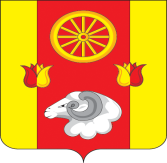 АдминистрацияПодгорненского сельского поселенияПОСТАНОВЛЕНИЕО внесении изменений в постановлениеАдминистрации Подгорненского сельскогопоселения  от 31.10.2017г.  №12 «О созданиикомиссии по предупреждению и ликвидации чрезвычайных ситуаций и обеспечению  пожарнойбезопасности Подгорненского сельского поселения»          В  связи с кадровыми изменениями и приведением в соответствие с законодательством  Российской Федерации нормативных правовых актов,ПОСТАНОВЛЯЮ:         1.Приложение 2 к постановлению Администрации Подгорненского сельского поселения от 31.10.2017 г. №12 «О создании комиссии по предупреждению и ликвидации чрезвычайных ситуаций и обеспечению  пожарной безопасности Подгорненского сельского поселения» изложить в  редакции согласно приложения 1.         2. Постановление № 79 от 20.08.2019  «О внесении изменений в постановление Администрации Подгорненского сельского поселения от 31.10.2017  № 12 «О создании комиссии по предупреждению и ликвидации чрезвычайных ситуаций и обеспечению пожарной безопасности Подгорненского сельского поселения»» считать утратившим силу.           3. Контроль за исполнением постановления оставляю за собой.Глава Администрации Подгорненскогосельского поселения                                                                                     Л.В.ГорбатенкоПриложение № 1 к постановлению Администрации Подгорненского сельского поселения от 13.01.2020 № 6СОСТАВкомиссии по предупреждению и ликвидации чрезвычайных ситуацийи обеспечению пожарной безопасностиПриложение № 2                                                                                   к постановлению Администрации 	Подгорненского сельского поселения 	от 13.01.2020 № 6Функциональные обязанностичленов  комиссии по предупреждению и ликвидации чрезвычайных ситуаций и обеспечению  пожарной безопасности Подгорненского сельского поселения1. Председатель   комиссии по предупреждению и ликвидации чрезвычайных ситуаций и обеспечению  пожарной безопасности (далее КЧС и ПБ) Подгорненского сельского поселения несет персональную ответственность за выполнение возложенных задач, организацию работы комиссии  и ее готовность.1.1.Он обязан:-Руководить разработкой годового плана работы КЧС и ПБ;- Руководить разработкой плана действий по предупреждению и ликвидации ЧС, принимать участие в его корректировке;-Проводить заседания, проверки, экспертизы и другие мероприятия, связанные с безаварийным функционированием объектов  экономики поселения;-Руководить подготовкой личного состава КЧС и ПБ к действиям в ЧС и обеспечивать их постоянную готовность к ликвидации последствий возможных аварий, катастроф и стихийных бедствий;- Обеспечивать взаимодействие с управлениями, ведомствами и другими организациями, а также привлекаемыми органами и силами;- Контролировать деятельность предприятий, учреждений и организаций на территории Подгорненского сельского поселения, независимо от ведомственной подчиненности, по вопросам снижения опасности возникновения аварий, катастроф и стихийных бедствий; возможного ущерба от них и готовности к ликвидации их последствий;-Принимать участие в решении вопросов о целесообразности размещения на территории Подгорненского сельского поселения объектов, потенциально опасных для жизни и здоровья населения и природной среды;-Привлекать к работе в КЧС и ПБ необходимых специалистов;	-Доводить до вышестоящих органов предложения и рекомендации по вопросам предотвращения аварий, катастроф и стихийных бедствий, организовывать защиту и жизнеобеспечение населения в ЧС;-Проводить систематические тренировки по оповещению и сбору личного состава КЧС и ПБ (в дневное и ночное время). 1.2.При угрозе или возникновении ЧС:    -Организовать оповещение населения;    -Принять экстренные меры по защите населения, оказанию  помощи пострадавшим, локализации аварии, доложить вышестоящим органам управления;    -Обеспечить введение режимов работы  звена РСЧС;   -Организовать ведение разведки, выслать оперативные группы в место ЧС;   -Определить масштабы бедствия, размеры ущерба, прогнозировать последствия, исходя из предложений специалистов и членов комиссии;   -Принимать экстренные меры по обеспечению защиты-населения от аварий, катастроф и стихийных бедствий, его жизнеобеспечению в чрезвычайных условиях; - организовать управление силами и средствами в поселении бедствия; -обеспечивать надежное управление работами на месте происшествия силами оперативной группы КЧС и ПБ;осуществлять контроль за привлечением, согласно плану взаимодействия, необходимых сил и средств;доводить информацию до заинтересованных организаций и населения о положении дел и результатах работы по ликвидации последствий аварий, катастроф и стихийных бедствий;выявлять причины аварий (катастроф) совместно со специалистами комиссии по административному и техническому расследованию;		организовать аварийно – спасательные  и  другие  неотложные   работы (АСДНР) и руководство их проведением.  2. Заместитель председателя КЧС и ПБ поселения  подчиняется председателю КЧС и ПБ, а в случае его отсутствия выполняет его обязанности и несет персональную ответственность за выполнение задач, организацию работы КЧС и ПБ и ее готовность.2.1.Он обязан:-Принимать участие в составлении плана Действий по предупреждению и ликвидации ЧС с учетом прогнозов аварий, катастроф, стихийных бедствий;-Организовать выполнение мероприятий по предотвращению и ликвидации последствий крупных аварий, катастроф, стихийных бедствий и руководить подчиненными службами;-Контролировать готовность и совершенствование подготовки органов управления и служб;-Координировать действия районных органов управления по предупреждению ЧС.2.5. При угрозе или возникновении ЧС:- прибыть в зал заседаний КЧС и ПБ или к месту ЧС;                                                        - уяснить и оценить обстановку, доложить предварительное решение председателю КЧС и ПБ;       - оценить масштабы аварии, катастрофы или стихийного бедствия, размеры ущерба и возможные последствия;-лично и через членов КЧС и ПБ осуществлять контроль за выполнением аварийно-спасательными и другими  неотложными  работами (АСДНР) в районе бедствия;при необходимости привлекать специалистов, а также силы и средства, не предусмотренные планом;готовить свои данные об обстановке для принятия решения на ликвидацию ЧС;оставаясь за председателя КЧС и ПБ, исполнять его обязанности.3. Старший инспектор ЖКХ, ГО и ЧС и пожарной безопасности Подгорненского сельского поселения отвечает за планирование мероприятий по предупреждению и ликвидации ЧС, организацию системы управления и оповещения в случае возникновения ЧС на территории поселения.3.1.Он обязан:-Своевременно разрабатывать и ежегодно уточнять план действий по  предупреждению и ликвидации ЧС;-Организовать обучение населения действиям в ЧС;-Проводить подготовку специалистов ГО и ЧС  объектов экономики и служб защиты по их предназначению в ЧС мирного времени;-Осуществлять контроль за созданием и подготовкой сил и средств для ликвидации последствий стихийных бедствий,  производственных аварий и катастроф; -Обеспечивать функционирование системы управления ПЗ РСЧС; -Поддерживать в рабочем состоянии систему оповещения руководящего состава и населения об угрозе  стихийного бедствия или иной ЧС;-Участвовать в составлении плана работы КЧС и ПБ и осуществлять контроль  за его выполнением;-Осуществлять      подготовку      формирований      разведки, дозиметрического и химического контроля, а также справочной документации для прогнозирования радиационной и химической обстановки.3.2.При угрозе или возникновении ЧС:прибыть к председателю КЧС и ПБ для получения распоряжений;	по указанию председателя КЧС и ПБ организовать оповещение членов КЧС и ПБ;- организовать доведение информации (сигналов) до руководящего состава предприятий, организаций, учреждений;- прогнозировать обстановку и готовить предложения для принятия решений;
            - организовать работу служб защиты по ликвидации последствий ЧС; - организовать разведку очагов химического, радиоактивного заражения,  размеры производственной аварии. Обеспечить соблюдение населением правил поведения.4. Начальник Ремонтненского участка Орловского филиала ПАО «УРСВ»4.1.Он обязан:	-организовать подготовку службы к действиям в ЧС, планировать укрытие рабочих, служащих и население в случае ЧС;-контролировать содержание и ремонт защитных сооружений,
находящихся в аренде;-разрабатывать должностные инструкции, планировать и контролировать обучение работников  действиям при ЧС, проводить тренировки;-планировать действия службы по быстрому восстановлению иженерно-коммунальных сетей при ЧС;-поддерживать постоянную готовность своих сил и средств к выполнению аварийно-спасательных и других  неотложных  работ (АСДНР);-создавать на базе предприятия оперативные группы  для проведения эвакомероприятий и руководить их обучением и работой;	4.2.При угрозе или возникновении ЧС:-контролировать и обобщать ход работ по укрытию (отселению) населения из очагов поражения и зон возможного распространения ЧС;организовать ликвидацию последствий радиоактивного и химического заражения в жилой зоне;совместно со службой охраны общественного порядка устанавливать в районах ЧС режимы пребывания людей, оказывать содействие в поддержании мер охраны общественного порядка;информировать КЧС и ПБ  о положении дел в очаге поражения и результатах работ по ликвидации последствий ЧС;представлять в КЧС и ПБ района  донесения о ходе ликвидации ЧС.5. Начальник противопожарной службы, находящейся на территории поселения,  в период работы КЧС и ПБ подчиняется председателю КЧС и ПБ и несет персональную ответственность за подготовку и готовность сил и средств к выполнению задач по локализации и ликвидации ЧС, за обеспечение противопожарной безопасности поселения, готовность частей к немедленному действию. 5.1.Он обязан:разрабатывать и проводить мероприятия по повышению противопожарной устойчивости поселения и осуществлять контроль за их выполнением;контролировать работы по снижению ущерба от аварий и катастроф;принимать участие в разработке и корректировке плана действий по предупреждению и ликвидации последствий ЧС;прогнозировать обстановку, определять потребность сил и средств для локализации и ликвидации очагов пожаров или постановки водяной завесы;организовать подготовку сил и средств для выполнения противопожарных мероприятий в поселении.При угрозе или возникновении ЧС:с получением соответствующей информации прибыть к месту сбора КЧС и ПБ, уточнить задачи службы;привести в полную готовность силы и средства противопожарной службы, включая имеющиеся на объектах пожарные части и подразделения, добровольные пожарные дружины;уточнить обстановку, дать предложения председателю КЧС и ПБ по проведению неотложных противопожарных мероприятий;в случае возникновения пожара немедленно приступить к его ликвидации с последующим докладом председателю КЧС и ПБ;уточнить задачи пожарным частям и подразделениям;создать необходимый резерв сил и средств;представить данные по причиненному материальному ущербу;принять участие в выработке решения по ликвидации последствий ЧС.6. Врач-терапевт  на период работы КЧС и ПБ подчиняется председателю КЧС и ПБ. 6.1.В повседневной деятельности обязан: - организовать текущие работы по созданию, планированию, поддержанию в постоянной готовности сил и средств медицинской службы  поселения; - проверять готовность медицинской службы; - организовать создание, накопление, обеспечение, контроль за хранением и правильностью использования резерва медицинского имущества, материально-техническое обеспечение  медслужбы. 6.2.При угрозе и возникновении ЧС: - организовать оповещение органов управления, личного состава медслужбы; - быть готовым для введения в действие плана медико-санитарного обеспечения в ЧС населения поселения; - обеспечить непрерывное и оперативное управление силами и средствами медслужбы; - организовать и провести лечебно-эвакуационное обеспечение населения в случае ЧС; - организовать экстренное психологическое обеспечение профессиональных спасателей и пострадавших; - организовать медицинскую помощь личному составу спасательных формирований; - организовать взаимодействие со службами гражданской защиты поселения; - обеспечить ведение и своевременное представление в КЧС и ПБ запрашиваемой учетно-отчетной документации; - организовать информационное обеспечение населения. 7. Казак муниципальной казачьей дружины  на период работы КЧС и ПБ подчиняется председателю КЧС и ПБ, несет персональную ответственность за подготовку и готовность сил и средств к выполнению задач по обеспечению  охраны  общественного  порядка в  зоне  ЧС. 7.1.В повседневной деятельности обязан: - проводить мероприятия, направленные на обеспечение личной безопасности граждан от противоправных посягательств; - организовывать, поддерживать и осуществлять мероприятия движения на автомобильных дорогах; - обеспечивать охрану общественного порядка и общественной безопасности. 7.2.При угрозе и возникновении ЧС: - осуществлять мероприятия по обеспечению безопасности дорожного движения при эвакуации и рассредоточении населения, а также на маршрутах ввода сил и средств для проведения аварийно-спасательных и других неотложных работ; - проводить мероприятия, направленные на обеспечение личной безопасности от противоправных посягательств, при возникновении ЧС природного и техногенного характера; - обеспечивать общественный порядок в очагах бедствия и в ходе ведения аварийно-спасательных и других неотложных работ. 8. Служба содержания  пунктов  временного  размещения (образовательные учреждения). На период работы КЧС и ПБ подчиняется председателю КЧС и ПБ и несет персональную ответственность за развертывание пунктов  временного  размещения пострадавших;8.1.В повседневной деятельности  обязан: - организовать создание, накопление, обеспечение, контроль за хранением и правильностью использования резерва,  предметов  первой  необходимости. 8.2.При угрозе и  возникновении ЧС: - прибыть к месту сбора КЧС и ПБ, уточнить задачи; - осуществлять контроль по развертыванию пунктов   временного   размещения, обеспечению продуктами питания пострадавшее население. - быть готовым для введения в действие плана по обеспечению  и пострадавшего населения в районе бедствия предметами первой необходимости. 9. Ветеринарный врач на период работы КЧС и ПБ подчиняется председателю КЧС и ПБ и несет  персональную ответственность за проведение мероприятий по защите животных и продукции животноводства на объектах сельскохозяйственного производства.9.1.В повседневной деятельности  обязаны: - организовать и осуществлять в пределах своей компетенции наблюдение и контроль за ветеринарной обстановкой на объектах животноводства и на прилегающих к ним территориях; - участвовать в планировании и выполнении мер по предупреждению возникновения ЧС, обеспечению безопасности и защиты животных, сокращению возможных потерь и ущерба. 9.2. При угрозе и возникновении ЧС: - с получением условного сигнала прибыть на оперативное заседание КЧС и ПБ,  организовать действия подчиненных сил и средств для ликвидации ЧС;  -осуществлять в пределах своей компетенции непрерывное,  и эффективное управление подчиненными  силами и средствами по предотвращению возникновения ЧС; - принимать участие в расследовании причин возникновения угрозы ЧС, оценке эффективности действий сил и средств в ходе предотвращения ЧС, составлении отчетных документов. - быть готовым к докладу председателю КЧС и ПБ предложений по  организации защиты животных, необходимости выдвижения оперативных групп в зону ЧС,  определению границ зоны ЧС.     13.01.2020  №  6                         с. Подгорное№ п/пФ.И.О.Должность1.Горбатенко Лариса Валентиновнаглава Администрации Подгорненского сельского  поселения, председатель комиссии2.Лаврентьев Анатолий Иванович       глава Подгорненского сельского поселения – заместитель председателя комиссии3.Герман Виктория Борисовна                             старший инспектор по вопросам ЖКХ, градостроительства, ЧС и пожарной безопасности, вопросам мобилизации, секретарь комиссииЧлены комиссии:Члены комиссии:Члены комиссии:4.Бондаренко Сергей Александрович                       председатель СПК племзавод «Подгорное» (по согласованию)   5.Гвоздикова Татьяна Николаевна                             директор МБОУ  «Подгорненская СОШ»(по согласованию)6.Ростенко Николай Иванович                                     директор МКУК «Подгорненский СДК» (по согласованию)7.Яровой Александр Викторович                               врач -терапевт Подгорненской врачебной амбулатории8.Крамаренко Сергей Николаевич                            начальник 2-го участка «Ремонтненский» ГУП РО «УРСВ» (по согласованию)9.Жеребилова Елена Степановна                                главный  ветврач СПК ПЗ « Подгорное» (по согласованию)10.Москалёва Нина Алексеевнастарший инспектор по вопросам молодежной политике , физической культуре, спорту, межнациональным  отношениям11.Лебедев Владимир Юрьевич                                  казак муниципальной казачьей дружины